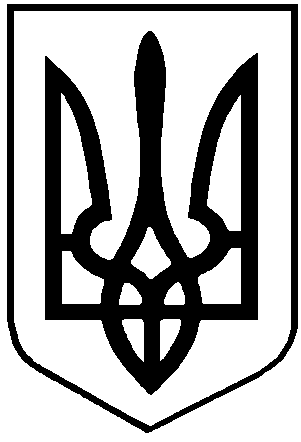 У К Р А Ї Н А    СТОРОЖИНЕЦЬКА  МІСЬКА  РАДА	ЧЕРНІВЕЦЬКОГО РАЙОНУ   ЧЕРНІВЕЦЬКОЇ  ОБЛАСТІ	ХХХVІІ позачергова сесія VIIІ скликанняР І Ш Е Н Н Я  №  12 -37 /2024           Про внесення змін  до міського  бюджетуСторожинецької  територіальної громади на 2024 рікКеруючись пунктом 23 частини 1 статті 26, статтею 61 Закону України «Про місцеве самоврядування в Україні», Бюджетним кодексом України,  рішенням ХХХVІ позачергової сесії Сторожинецької міської ради  VIIІ скликання від 14 грудня 2023 р. № 357-36/2023 «Про міський бюджет Сторожинецької  територіальної громади на 2024 рік», розглянувши рішення виконавчого комітету від 26.12.2023 р. № 331 «Про уточнення показників міського бюджету Сторожинецької  територіальної громади на 2023 рік», лист  відділу освіти від 10.01.2024 р. № 3, клопотання начальника КП «Зеленбуд» Василя АНТОНЮКА від 17.01.2024 р. № 7                               міська рада вирішила:              1. Внести зміни у додаток № 3 «Розподіл видатків місцевого  бюджету на 2024 рік» до рішення ХХХVІ позачергової сесії Сторожинецької  міської ради   VIIІ  скликання від 14 грудня 2023 р. № 357-36/2023 «Про міський бюджет Сторожинецької  територіальної громади на 2024 рік», згідно з додатком 1 цього рішення. 	   2. Внести зміни  у додаток № 6 «Розподіл витрат місцевого бюджету на реалізацію місцевих/регіональних програм у 2024 році» до рішення ХХХVІ позачергової сесії Сторожинецької міської ради  VIIІ скликання від 14 грудня 2023 р. № 357-36/2023 «Про міський бюджет Сторожинецької  територіальної громади на 2024 рік», згідно з додатком 2 цього рішення.        	   3. Затвердити рішення виконавчого комітету Сторожинецької міської ради від 26 грудня 2023 року № 331 «Про уточнення показників міського бюджету Сторожинецької територіальної громади на 2023 рік. Продовження рішення XXXVII позачергової сесії Сторожинецької міської ради  VIII  скликання від 26.01.2024 року №   12 -37 /2024   4. Відділу документообігу та контролю (М.БАЛАНЮК) забезпечити оприлюднення рішення на офіційному веб-сайті Сторожинецької міської ради Чернівецького району Чернівецької області.      5.  Дане рішення набуває чинності з моменту оприлюднення.      6. Організацію виконання даного рішення покласти на головних розпорядників коштів Сторожинецької міської ради.        7. Контроль за виконанням цього рішення покласти на  першого заступника міського голови  Ігоря БЕЛЕНЧУКА та постійну комісію  з питань фінансів, соціально-економічного розвитку,   планування, бюджету  (Л.РАВЛЮК).Сторожинецький міський голова                                  Ігор МАТЕЙЧУКВиконавець:Головний спеціаліст  Фінансового відділу                      Альона  ШУТАК  Погоджено:Секретар міської ради                                                        Дмитро БОЙЧУКПерший заступник міського голови                                 Ігор  БЕЛЕНЧУКНачальник відділу організаційноїта кадрової роботи                                                              Ольга ПАЛАДІЙНачальник  юридичного відділу                                       Олексій  КОЗЛОВ    Начальник відділу документообігу таконтролю                                                                             Микола БАЛАНЮК        Голова постійної комісії з питань фінансів, соціально-економічного розвитку, планування, бюджету                                                             Лідія РАВЛЮК   Заступник голови  постійної комісії  з питань регулювання земельних відносин, архітектури, будівництва та перспективного планування                                           Анатолій  ФЕСТЕЙГолова постійної комісії з питань житлово-комунального господарства, приватизації, комунальної власності, промисловості, транспорту та зв’язку, впровадження енергозберігаючих технологій, охорони навколишнього природного середовища, розвитку середнього та малого бізнесу, побутового та торгового обслуговування                                            Анатолій ОЛЕНЮК Голова постійної комісії  з питаньохорони здоров'я, соціального захисту населення, молодіжної політики                                      Олександр ВОЙЦЕХОВСЬКИЙГолова постійної комісії  з питаньосвіти та науки, культури, фізкультури і спорту					     Владіслава БОЖЕСКУЛГолова постійної комісії з питань регламенту, депутатської діяльності, законності, правопорядку, взаємодії з правоохоронними органами, протидії корупції, охорони прав, свобод і законних інтересів громадян, інформованості населення                         Ростислава СУМАРЮК    26 січня  2024 рокум. Сторожинець